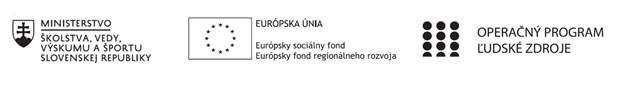 Správa o činnosti pedagogického klubu Príloha:Prezenčná listina zo stretnutia pedagogického klubuPrioritná osVzdelávanieŠpecifický cieľ1.1.1 Zvýšiť inkluzívnosť a rovnaký prístup ku kvalitnému vzdelávaniu a zlepšiť výsledky a kompetencie detí a žiakovPrijímateľGymnáziumNázov projektuGymza číta, počíta a bádaKód projektu  ITMS2014+312011U517Názov pedagogického klubu SLOV GYMZADátum stretnutia  pedagogického klubu02.12.2019Miesto stretnutia  pedagogického klubuGymnázium, Hlinská 29, ŽilinaMeno koordinátora pedagogického klubuLenka ŠtalmachováOdkaz na webové sídlo zverejnenej správywww.gymza.skManažérske zhrnutie:krátka anotácia, kľúčové slová čitateľská gramotnosť; čitateľské stratégie EUR, SQ3R, SQ4RHlavné body, témy stretnutia, zhrnutie priebehu stretnutia:Charakteristika  čitateľských stratégií  EUR, SQ3R, SQ4R .          2.   Tvorba úloh na rozvoj čitateľskej gramotnosti s využitím čitateľských stratégií EUR,                   SQ3R, SQ4RZávery a odporúčania:Členky pedagogického klubu SLOVGYMZA si pripomenuli základné postupy čitateľských stratégií EUR, SQ3R, SQ4R.Členky pedagogického klubu SLOVGYMZA vytvárali úlohy na aplikáciu čitateľských stratégií EUR, SQ3R, SQ4R v rámci vybraných tém slovenského jazyka a literatúry v 1.- 4. ročníku .Pokračovať vo vytváraní  banky úloh, zameraných na aplikáciu čitateľských stratégií.Z: členky PK SLOVGYMZAT: priebežne do 30.6.2020Vypracoval (meno, priezvisko)PaedDr.Katarína SádeckáDátum02.12.2019PodpisSchválil (meno, priezvisko)Mgr.Lenka ŠtalmachováDátum02.12.2019Podpis